Документ предоставлен КонсультантПлюс
МИНИСТЕРСТВО ПРИРОДНЫХ РЕСУРСОВ,ЛЕСНОГО ХОЗЯЙСТВА И ЭКОЛОГИИ ПЕРМСКОГО КРАЯПРИКАЗот 9 января 2017 г. N СЭД-30-01-02-2367ОБ УТВЕРЖДЕНИИ ПОЛОЖЕНИЙ ОБ ОСОБО ОХРАНЯЕМЫХ ПРИРОДНЫХТЕРРИТОРИЯХ РЕГИОНАЛЬНОГО ЗНАЧЕНИЯ ГОРОДСКОГО ОКРУГА "ГОРОДБЕРЕЗНИКИ" ПЕРМСКОГО КРАЯВ соответствии с Положением о Министерстве природных ресурсов, лесного хозяйства и экологии Пермского края, утвержденным Постановлением Правительства Пермского края от 3 сентября 2012 г. N 756-п, во исполнение п. 9 ст. 12 Закона Пермского края от 4 декабря 2015 г. N 565-ПК "Об особо охраняемых природных территориях Пермского края" приказываю:1. Утвердить прилагаемые к настоящему Приказу положения об особо охраняемых природных территориях городского округа "город Березники" Пермского края:(в ред. Приказа Министерства природных ресурсов, лесного хозяйства и экологии Пермского края от 18.03.2019 N СЭД-30-01-02-304)1.1. охраняемый ландшафт "Большеситовское болото";1.2. охраняемый ландшафт "Второй Кондас";1.3. ботанический природный резерват "Морошковое болото";1.4. охраняемый ландшафт "Огурдинский бор";1.5. охраняемый ландшафт "Романовское I болото";1.6. охраняемый ландшафт "Романовское II болото";1.7. ботанический природный резерват "Согра";1.8. охраняемый ландшафт "Токово болото".2. Организационно-аналитическому отделу управления правового, организационно-аналитического обеспечения и кадров Министерства природных ресурсов, лесного хозяйства и экологии Пермского края организовать размещение настоящего Приказа на официальном сайте Министерства в информационно-телекоммуникационной сети "Интернет" (www.priroda.permkrai.ru), опубликование настоящего Приказа в Бюллетене правовых актов губернатора Пермского края, Правительства Пермского края, исполнительных органов государственной власти Пермского края.3. Признать утратившими силу положения об охраняемых ландшафтах "Большеситовское болото", "Второй Кондас", "Огурдинский бор", "Романовское I болото", "Романовское II болото", "Токово болото", утвержденные в соответствии с Приказом Министерства природных ресурсов Пермского края от 4 февраля 2010 г. N СЭД-30-01-03-23 "Об утверждении Правил оформления положений об охраняемых ландшафтах регионального значения".4. Настоящий Приказ вступает в силу через 10 дней после дня его официального опубликования.5. Контроль за исполнением настоящего Приказа оставляю за собой.МинистрК.М.ЧЕРЕМУШКИНУТВЕРЖДЕНОПриказомМинистерства природныхресурсов, лесного хозяйстваи экологии Пермского краяот 09.01.2017 N СЭД-30-01-02-2367ПОЛОЖЕНИЕОБ ОХРАНЯЕМОМ ЛАНДШАФТЕ "БОЛЬШЕСИТОВСКОЕ БОЛОТО"I. ОБЩИЕ ПОЛОЖЕНИЯ1.1. Настоящее Положение разработано в соответствии с требованиями Закона Пермского края от 4 декабря 2015 г. N 565-ПК "Об особо охраняемых природных территориях Пермского края".1.2. Охраняемый ландшафт "Большеситовское болото" создан в соответствии с решением исполнительного комитета Пермского областного совета народных депутатов от 12 декабря 1991 г. "О придании статуса охраняемых природных территорий объектам и ландшафтам Пермской области", переутвержден Постановлением Правительства Пермского края от 28 марта 2008 г. N 64-п "Об особо охраняемых природных территориях Пермского края, за исключением биологических охотничьих заказников".1.3. Охраняемый ландшафт образован без ограничения срока действия.1.4. Государственное управление в области организации и функционирования охраняемого ландшафта, в том числе контроль за обеспечением соблюдения установленного режима особой охраны охраняемого ландшафта осуществляется Министерством природных ресурсов, лесного хозяйства и экологии Пермского края.1.5. Охрана охраняемого ландшафта, в том числе расположенных на территории охраняемого ландшафта природных комплексов и их компонентов, осуществляется в соответствии с порядком, установленным Правительством Пермского края.1.6. Охраняемый ландшафт занимает площадь 484,0 га и расположен на территории городского округа "город Березники" Пермского края в пойме р. Яйва, в 1,8 км восточнее пос. Белая Пашня.(в ред. Приказа Министерства природных ресурсов, лесного хозяйства и экологии Пермского края от 18.03.2019 N СЭД-30-01-02-304)1.7. Границы: в границах кварталов 117, 118, 142-144 Романовского участкового лесничества (Романовское) Березниковского лесничества.(в ред. Приказа Министерства природных ресурсов, лесного хозяйства и экологии Пермского края от 18.03.2019 N СЭД-30-01-02-304)1.8. Территория, занятая охраняемым ландшафтом, является особо охраняемой природной территорией регионального значения и образована без изъятия у пользователей, владельцев и собственников земельных участков, расположенных в границах территории охраняемого ландшафта.В границы особо охраняемой природной территории входят земли лесного фонда.II. ЦЕЛЬ СОЗДАНИЯ ОХРАНЯЕМОГО ЛАНДШАФТА2.1. Целью создания особо охраняемой природной территории является обеспечение охраны природных комплексов и поддержания экологического баланса при сохранении экономического потенциала региона и образа жизни населения, с регулируемым традиционным пользованием.2.2. На территории охраняемого ландшафта обеспечивается охрана переходного и низинного лесного болота, имеющего водоохранное значение для р. Яйвы.III. ХАРАКТЕРИСТИКА ПРИРОДНЫХ КОМПЛЕКСОВ И ОБЪЕКТОВОХРАНЯЕМОГО ЛАНДШАФТА3.1. В пределах охраняемого ландшафта выделены базовые экосистемы переходных и низинных болот.3.2. Охраняемая территория расположена на Яйвинско-Колвинской низменности Русской равнины, в пределах поймы р. Яйва.3.3. Преобладающие типы почв: сырые торфяно-глеевые песчаные на глубоких песках и двучленах; сырые торфяно-перегнойные; сырые, торфянисто-подзолистые на глубоких песках и двучленах; глеевые на суглинках и глинах.3.4. Растительные группировки охраняемого ландшафта представлены следующими сообществами.Сосново-березовый лес черничник. Древесный ярус образован сосной лесной (Pinus sylvestris) и березой повислой (Betula pendula). Кустарниковый ярус слабо выражен с преобладанием ивы (Salix sp.). Доминантом травянисто-кустарничкового яруса является черника (Vaccinium myrtillus), среди мхов преобладают виды рода сфагнум (Sphagnum sp.).Темнохвойный лес чернично-зеленомошный. Древесный ярус сформирован в основном елью сибирской (Picea obovata), в меньшей степени сосной лесной (Pinus sylvestris). Доминантом травянисто-кустарничкового яруса является лесной вид черники (Vaccinium myrtillus). Наиболее развит в фитоценозе покров мхов и лишайников, образованный, главным образом, плевроциум Шребера (Pleurozium schreberi), в меньшей степени в сложении мохово-лишайникового яруса участвуют виды родов сфагнум (Sphagnum sp.) и дикранум (Dicranum sp.).3.5. Выявлен 1 вид растения, занесенный в Красную книгу Пермского края:Пальчатокоренник пятнистый (Dactylorhiza maculata).3.6. Экосистемы охраняемого ландшафта находятся в динамическом равновесии.3.7. Особая научная, эстетическая, природоохранная ценность особо охраняемой природной территории, в целях охраны которых она создана, обусловлена высокой природной, в том числе водоохранной, ценностью экосистем переходных и низинных болот.IV. РЕЖИМ ОСОБОЙ ОХРАНЫ ОХРАНЯЕМОГО ЛАНДШАФТА4.1. Зонирование охраняемого ландшафта отсутствует.4.2. Режим особой охраны установлен Постановлением Правительства Пермского края от 28 марта 2008 г. N 64-п "Об особо охраняемых природных территориях Пермского края, за исключением биологических охотничьих заказников".4.3. Запрещено:Сплошные рубки лесных насаждений, за исключением лесных участков, переданных в аренду до 1 августа 2009 г.Размещение, хранение и утилизация промышленных и бытовых отходов.Проезд вне дорог, определенных материалами лесоустройства, и стоянка вне специально отведенных мест, за исключением случаев, связанных с охраной леса и осуществлением предусмотренных природоохранных мероприятий.Иные виды хозяйственного использования, приводящие к необратимым изменениям природного комплекса особо охраняемой природной территории.4.4. Разрешено:Эксплуатация и реконструкция существующих объектов.Посещение территории в рекреационных, учебных и иных целях.Рубки леса, за исключением сплошных.Разведка и эксплуатация нефтяных месторождений при соблюдении следующих условий:под нефтепромысловые работы отводятся земли, обоснованные технологической схемой и проектом разработки месторождений для эксплуатации скважин и прокладки трубопроводов, но не более 5% от территории охраняемого ландшафта;размещение нефтяных объектов производится с учетом водоохранных зон водоемов и водотоков;нефтепромысловые объекты оборудуются системой ливневой канализации, производится обваловка их территории с целью исключения попадания загрязнителей на окружающую территорию;перемещение транспорта ограничено утвержденной схемой передвижения;трубопроводы, линии электропередач и другие коммуникации прокладываются в соответствии с технологической схемой разработки месторождения;строительство и эксплуатация нефтепромысловых объектов осуществляются только с применением технологий, исключающих загрязнение пресных поверхностных и подземных вод;при обустройстве месторождений реализуется система мероприятий по сохранению гидрогеологического режима постоянных и временных водотоков;для контроля за состоянием основных компонентов природной среды (атмосферы, гидросферы, растительного и почвенного покрова и животного мира) в течение всего периода эксплуатации нефтяного месторождения осуществляется комплексный экологический мониторинг.Иные виды хозяйственного использования, не приводящие к необратимым изменениям природного комплекса особо охраняемой природной территории.Приложение: Схема охраняемого ландшафта "Большеситовское болото" с нанесением на ней всех площадок и маршрутов наблюдения.Схема охраняемого ландшафта "Большеситовское болото"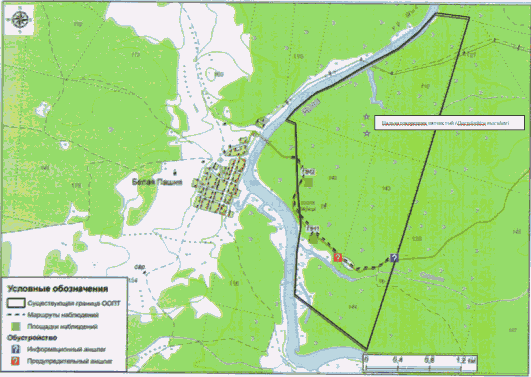 УТВЕРЖДЕНОПриказомМинистерства природныхресурсов, лесного хозяйстваи экологии Пермского краяот 09.01.2017 N СЭД-30-01-02-2367ПОЛОЖЕНИЕОБ ОХРАНЯЕМОМ ЛАНДШАФТЕ "ВТОРОЙ КОНДАС"I. ОБЩИЕ ПОЛОЖЕНИЯ1.1. Настоящее Положение разработано в соответствии с требованиями Закона Пермского края от 4 декабря 2015 г. N 565-ПК "Об особо охраняемых природных территориях Пермского края".1.2. Охраняемый ландшафт "Второй Кондас" создан в соответствии с решением Пермского областного совета народных депутатов от 7 июня 1988 г. N 139 "О мерах по обеспечению сохранности памятников природы Пермской области", переутвержден Постановлением Правительства Пермского края от 28 марта 2008 г. N 64-п "Об особо охраняемых природных территориях регионального значения Пермского края, за исключением биологических охотничьих заказников".1.3. Охраняемый ландшафт образован без ограничения срока действия.1.4. Государственное управление в области организации и функционирования охраняемого ландшафта, в том числе контроль за обеспечением соблюдения установленного режима особой охраны охраняемого ландшафта, осуществляется Министерством природных ресурсов, лесного хозяйства и экологии Пермского края.1.5. Охрана охраняемого ландшафта, в том числе расположенных на его территории природных комплексов и их компонентов, осуществляется в соответствии с порядком, установленным Правительством Пермского края.1.6. Охраняемый ландшафт занимает площадь 2607,0 га и расположен на правом берегу р. Полуденный Кондас, в 1,5 км юго-западнее д. Кондас.(в ред. Приказа Министерства природных ресурсов, лесного хозяйства и экологии Пермского края от 18.03.2019 N СЭД-30-01-02-304)1.7. Границы охраняемого ландшафта: в границах кварталов 1-4, 8-12, 21-23 Березниковского участкового лесничества (Таманское) Березниковского лесничества.(в ред. Приказа Министерства природных ресурсов, лесного хозяйства и экологии Пермского края от 18.03.2019 N СЭД-30-01-02-304)1.8. Территория, занятая охраняемым ландшафтом, является особо охраняемой природной территорией регионального значения и образована без изъятия у пользователей, владельцев и собственников земельных участков, расположенных в границах территории охраняемого ландшафта.В границы особо охраняемой природной территории входят земли лесного фонда.II. ЦЕЛЬ СОЗДАНИЯ ОХРАНЯЕМОГО ЛАНДШАФТА2.1. Целью создания особо охраняемой природной территории является обеспечение охраны природных комплексов и поддержания экологического баланса при сохранении экономического потенциала региона и образа жизни населения, с регулируемым традиционным пользованием.2.2. На территории охраняемого ландшафта обеспечивается охрана болотного комплекса, играющего водорегулирующее значение.III. ХАРАКТЕРИСТИКА ПРИРОДНЫХ КОМПЛЕКСОВ И ОБЪЕКТОВОХРАНЯЕМОГО ЛАНДШАФТА3.1. В пределах охраняемого ландшафта выделены экосистемы заболоченных лесов разных типов.3.2. Охраняемая территория расположена на склоне долины р. Полуденный Кондас и частично в пойме р. Полуденный Кондас.3.3. Преобладающие типы почв: сырые торфянисто-подзолистые на глубоких песках и двучленах; влажные торфянисто-глубокогумусные глубоко сильноподзолистые глеевые на суглинках и глинах; свежие, неглубоко подзолистые, легко и среднесуглинистые на суглинках и глинах; свежие глубоко сильноподзолистые суглинистые на суглинках и глинах; сырые, торфянисто и торфяно-подзолистые глеевые суглинистые на суглинках и глинах.3.4. Растительная группировка представлена сосняком сфагновым. Древесный ярус сформирован в основном сосной лесной (Pinus sylvestris) и в меньшей степени елью сибирской (Picea obovata) и березой пушистой (Betula pubescens), единично отмечены пихта сибирская (Abies sibirica) и сосна сибирская, кедр (Pinus sibirica).Темнохвойный лес чернично-зеленомошный. Древесный ярус сформирован в основном елью сибирской (Picea obovata), в меньшей степени сосной лесной (Pinus sylvestris).Смешанный лес зеленомошник, сформировавшийся на вершине скалы. Древесный ярус сформирован сосной лесной (Pinus sylvestris), елью сибирской (Picea obovata) и березой повислой (Betula pendula) практически с равными долями участия.3.5. Выявлены виды растительного мира, включенные Перечень объектов животного и растительного мира, нуждающихся в особом внимании к их состоянию в природной среде (приложение к Красной книге Пермского края):любка двулистная (Platanthera bifolia).3.6. Экосистемы охраняемого ландшафта находятся в динамическом равновесии.3.7. Особая научная, эстетическая, природоохранная ценность особо охраняемой природной территории, в целях охраны которых она создана, обусловлена водоохранным значением для притоков реки Полуденный Кондас, Кондас, Сельская Кедровка, Каюриха, Лукинская, Горностайная и грунтовых вод прилегающих территорий.IV. РЕЖИМ ОСОБОЙ ОХРАНЫ ОХРАНЯЕМОГО ЛАНДШАФТА4.1. Зонирование охраняемого ландшафта отсутствует.4.2. Режим особой охраны установлен Постановлением Правительства Пермского края от 28 марта 2008 г. N 64-п "Об особо охраняемых природных территориях Пермского края, за исключением биологических охотничьих заказников".4.3. Запрещено:Сплошные рубки лесных насаждений, за исключением лесных участков, переданных в аренду до 1 августа 2009 г.Размещение, хранение и утилизация промышленных и бытовых отходов.Проезд вне дорог, определенных материалами лесоустройства, и стоянка вне специально отведенных мест, за исключением случаев, связанных с охраной леса и осуществлением предусмотренных природоохранных мероприятий.Иные виды хозяйственного использования, приводящие к необратимым изменениям природного комплекса особо охраняемой природной территории.4.4. Разрешено:Эксплуатация и реконструкция существующих объектов.Посещение территории в рекреационных, учебных и иных целях.Рубки леса, за исключением сплошных.Разведка и эксплуатация нефтяных месторождений при соблюдении следующих условий:под нефтепромысловые работы отводятся земли, обоснованные технологической схемой и проектом разработки месторождений для эксплуатации скважин и прокладки трубопроводов, но не более 5% от территории охраняемого ландшафта;размещение нефтяных объектов производится с учетом водоохранных зон водоемов и водотоков;нефтепромысловые объекты оборудуются системой ливневой канализации, производится обваловка их территории с целью исключения попадания загрязнителей на окружающую территорию;перемещение транспорта ограничено утвержденной схемой передвижения;трубопроводы, линии электропередач и другие коммуникации прокладываются в соответствии с технологической схемой разработки месторождения;строительство и эксплуатация нефтепромысловых объектов осуществляются только с применением технологий, исключающих загрязнение пресных поверхностных и подземных вод;при обустройстве месторождений реализуется система мероприятий по сохранению гидрогеологического режима постоянных и временных водотоков;для контроля за состоянием основных компонентов природной среды (атмосферы, гидросферы, растительного и почвенного покрова и животного мира) в течение всего периода эксплуатации нефтяного месторождения осуществляется комплексный экологический мониторинг.Иные виды хозяйственного использования, не приводящие к необратимым изменениям природного комплекса особо охраняемой природной территории.Приложение: Схема охраняемого ландшафта "Второй Кондас" нанесением на ней всех площадок и маршрутов наблюдения.Схема охраняемого ландшафта "Второй Кондас"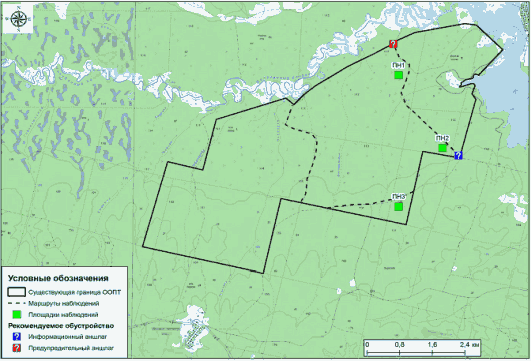 УТВЕРЖДЕНОПриказомМинистерства природныхресурсов, лесного хозяйстваи экологии Пермского краяот 09.01.2017 N СЭД-30-01-02-2367ПОЛОЖЕНИЕО БОТАНИЧЕСКОМ ПРИРОДНОМ РЕЗЕРВАТЕ "МОРОШКОВОЕ БОЛОТО"I. ОБЩИЕ ПОЛОЖЕНИЯ1.1. Настоящее Положение разработано в соответствии с требованиями Закона Пермского края от 4 декабря 2015 г. N 565-ПК "Об особо охраняемых природных территориях Пермского края".1.2. Ботанический природный резерват "Морошковое болото" является особо охраняемой природной территорией регионального значения, создан в соответствии с решением исполнительного комитета Пермского областного совета народных депутатов от 12 декабря 1991 г. N 285 "О придании статуса природным территориям, объектам и ландшафтам", переутвержден Указом губернатора Пермской области от 26 июня 2001 г. N 163 "Об уточнении статуса, категории, границ и режима охраны особо охраняемых природных территорий", Постановлением Правительства Пермского края от 28 марта 2008 г. N 64-п "Об особо охраняемых природных территориях регионального значения Пермского края, за исключением биологических охотничьих заказников".1.3. Природный резерват имеет профиль ботанического.1.4. Природный резерват образован без ограничения срока действия.1.5. Государственное управление в области организации и функционирования природного резервата, в том числе контроль за соблюдением установленного режима особой охраны природного резервата, осуществляется Министерством природных ресурсов, лесного хозяйства и экологии Пермского края.1.6. Охрана природного резервата, в том числе расположенных на территории природного резервата природных комплексов и их компонентов, осуществляется в соответствии с порядком, установленным Правительством Пермского края.1.7. Природный резерват занимает площадь 265,0 га и расположен на территории городского округа "город Березники" Пермского края.(в ред. Приказа Министерства природных ресурсов, лесного хозяйства и экологии Пермского края от 18.03.2019 N СЭД-30-01-02-304)1.8. Границы: в границах квартала 2 Усольского участкового лесничества (Пыскорское) Березниковского лесничества.(в ред. Приказа Министерства природных ресурсов, лесного хозяйства и экологии Пермского края от 18.03.2019 N СЭД-30-01-02-304)1.9. Территория, занятая природным резерватом, является особо охраняемой природной территорией регионального значения и образована без изъятия у пользователей, владельцев и собственников земельных участков, расположенных в границах территории природного резервата.В границы особо охраняемой природной территории входят земли лесного фонда.II. ЦЕЛЬ СОЗДАНИЯ ПРИРОДНОГО РЕЗЕРВАТА2.1. Целью создания особо охраняемой природной территории является охрана типичных для природных объектов участков естественных экологических систем, природных ландшафтов, ценных в научном и эстетическом отношениях.2.2. На территории природного резервата обеспечивается охрана низинных лесных болот, а также мест обитания видов, занесенных в Красную книгу.III. ХАРАКТЕРИСТИКА ПРИРОДНЫХ КОМПЛЕКСОВ И ОБЪЕКТОВБОТАНИЧЕСКОГО ПРИРОДНОГО РЕЗЕРВАТА3.1. В пределах природного резервата выделены лесные и болотные базовые экосистемы.3.2. Охраняемая территория расположена на Северном Урале в пределах возвышенности Кондасские увалы.3.3. Преобладающие типы почв: подзолы, сырые, торфянисто-подзолистые на глубоких песках, влажные торфянисто-грубогумусные сильноподзолистые глеевые на суглинках и глинах.3.4. В границах природного резервата выявлены растительные группировки.Смешанный лес таволговый переувлажненный. Древесный ярус сформирован елью сибирской (Picea obovata) и березой пушистой (Betula pubescens), в меньшей степени сосной лесной (Pinus sylvestris). Кустарниковый ярус отсутствует.Сосняк сфагновый. Древесный ярус сформирован в основном сосной лесной (Pinus sylvestris) и в меньшей степени елью сибирской (Picea obovata) и березой пушистой (Betula pubescens), единично отмечены пихта сибирская (Abies sibirica) и сосна сибирская, кедр (Pinus sibirica).Елово-березовый лес таволговый. Древесный ярус образован елью сибирской (Picea obovata) и березой пушистой (Betula pubescens) и в меньшей степени сосной лесной (Pinus sylvestris). В подросте отмечено возобновление темнохвойной лесообразующей породы.3.5. Выявлены редкие и исчезающие виды растительного мира, включенные в Красную книгу Российской Федерации:венерин башмачок настоящий (Cypripedium calceolus),в Красную книгу Пермского края:пальчатокоренник пятнистый (Dactylorhiza maculata);астра альпийская (Aster alpinus).3.6. Экосистемы природного резервата находятся в динамическом равновесии.3.7. Особая научная, эстетическая, природоохранная ценность особо охраняемой природной территории, в целях охраны которых она создана, обусловлена высоким водоохранным значением водоприемника рек Лексырья и Западный Тазрем, наличием мест обитания видов, занесенных в Красную книгу Российской Федерации и Красную книгу Пермского края.IV. РЕЖИМ ОСОБОЙ ОХРАНЫ ПРИРОДНОГО РЕЗЕРВАТА4.1. Зонирование природного резервата отсутствует.4.2. Режим особой охраны установлен Постановлением Правительства Пермского края от 28 марта 2008 г. N 64-п "Об особо охраняемых природных территориях регионального значения, за исключением биологических охотничьих заказников".4.3. Запрещено:Всякое строительство, за исключением объектов, предусмотренных проектом обустройства и проведения природоохранных мероприятий, а также эксплуатации и реконструкции существующих объектов, в том числе по добыче полезных ископаемых.Сплошные рубки лесных насаждений, за исключением лесных участков, переданных в аренду до 1 августа 2009 г.Размещение, хранение и утилизация промышленных и бытовых отходов.Проезд вне дорог, определенных материалами лесоустройства, и стоянка вне специально отведенных мест, за исключением случаев, связанных с охраной леса и осуществлением предусмотренных природоохранных мероприятий.Разведение костров вне специально оборудованных для этих целей мест.Распашка целинных земель.Всякая деятельность, влекущая за собой ухудшение их состояния и охраны.4.4. Разрешено:Эксплуатация и реконструкция существующих объектов.Рубки леса, за исключением сплошных.Посещение территории в рекреационных, учебных и иных целях.Всякая деятельность, не влекущая за собой ухудшение их состояния и охраны.Приложение: схема ботанического природного резервата "Морошковое болото" с нанесением на ней всех площадок и маршрутов.Схема ботанического природного резервата "Морошковое болото"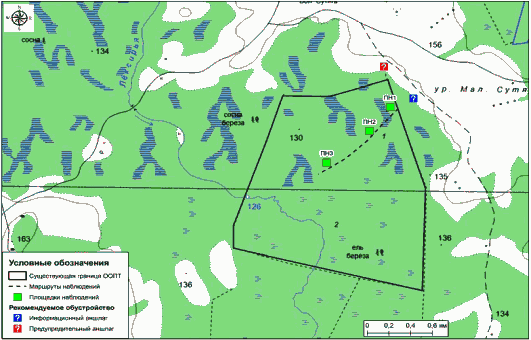 УТВЕРЖДЕНОПриказомМинистерства природныхресурсов, лесного хозяйстваи экологии Пермского краяот 09.01.2017 N СЭД-30-01-02-2367ПОЛОЖЕНИЕОБ ОХРАНЯЕМОМ ЛАНДШАФТЕ "ОГУРДИНСКИЙ БОР"I. ОБЩИЕ ПОЛОЖЕНИЯ1.1. Настоящее Положение разработано в соответствии с требованиями Закона Пермского края от 4 декабря 2015 г. N 565-ПК "Об особо охраняемых природных территориях Пермского края".1.2. Охраняемый ландшафт "Огурдинский бор" создан в соответствии с решением исполнительного комитета Пермского областного совета народных депутатов от 12 июля 1965 г. N 399, переутвержден Постановлением Правительства Пермского края от 28 марта 2008 г. N 64-п "Об особо охраняемых природных территориях Пермского края, за исключением биологических охотничьих заказников".1.3. Охраняемый ландшафт образован без ограничения срока действия.1.4. Государственное управление в области организации и функционирования охраняемого ландшафта, в том числе контроль за обеспечением соблюдения установленного режима особой охраны, осуществляется Министерством природных ресурсов, лесного хозяйства и экологии Пермского края.1.5. Охрана охраняемого ландшафта, в том числе расположенных на его территории природных комплексов и их компонентов, осуществляется в соответствии с порядком, установленным Правительством Пермского края.1.6. Охраняемый ландшафт занимает площадь 835,0 га и расположен в городском округе "город Березники Пермского края" в окрестностях пос. Орел.(в ред. Приказа Министерства природных ресурсов, лесного хозяйства и экологии Пермского края от 18.03.2019 N СЭД-30-01-02-304)1.7. Границы: в границах кварталов 81, 85-91 Березниковского участкового лесничества (Березниковское) Березниковского лесничества, кварталов 82-84 Пригородного участкового лесничества Березниковского лесничества.Выделяются две функциональные зоны:зона особой природной ценности в границах кварталов 89, 91 Березниковского участкового лесничества (Березниковское) Березниковского лесничества;рекреационная зона в границах квартала 88 Березниковского участкового лесничества (Березниковское) Березниковского лесничества и кварталов 83, 84 Пригородного участкового лесничества Березниковского лесничества (50 м от линии многолетнего уреза воды в летнюю межень правого берега Камского водохранилища р. Камы).(п. 1.7 в ред. Приказа Министерства природных ресурсов, лесного хозяйства и экологии Пермского края от 18.03.2019 N СЭД-30-01-02-304)1.9. Территория, занятая охраняемым ландшафтом, является особо охраняемой природной территорией регионального значения и образована без изъятия у пользователей, владельцев и собственников земельных участков, расположенных в границах территории охраняемого ландшафта.В границы особо охраняемой природной территории входят земли лесного фонда.II. ЦЕЛЬ СОЗДАНИЯ ОХРАНЯЕМОГО ЛАНДШАФТА2.1. Целью создания особо охраняемой природной территории является обеспечение охраны природных комплексов и поддержания экологического баланса при сохранении экономического потенциала региона и образа жизни населения, с регулируемым традиционным пользованием.2.2. На территории охраняемого ландшафта обеспечивается охрана соснового леса, переходных болот, а также историко-природных объектов.III. ХАРАКТЕРИСТИКА ПРИРОДНЫХ КОМПЛЕКСОВ И ОБЪЕКТОВОХРАНЯЕМОГО ЛАНДШАФТА3.1. В пределах охраняемого ландшафта выделены базовые лесные, болотные, околоводные экосистемы.3.2. Охраняемая территория расположена в Яйвинско-Косьвинской низменности.3.3. Преобладают типы почв: сухая скрытоподзолистая, песчаная на глубоком песке, сырая торфяно-глеевая переходного болота, свежая, мелкоподзолистая, рыхлопесчаная на глубоком песке.3.4. Выявлены растительные группировки.Болото переходного типа. Древесный ярус отсутствует, единично произрастает сосна лесная (Pinus sylvestris) в угнетенном состоянии. Наиболее развит покров мхов с преобладанием видов рода сфагнум (Sphagnum sp.), на кочках присутствует политрихум можжевельникоподобный (Polytrichum juniperinum).Сосняк зеленомошник. Древесный ярус сформирован сосной лесной (Pinus sylvestris), возобновление которой присутствует и в подросте.Околоводная растительная группировка. Сообщество сформировано в основном рдестом пронзеннолистным (Potamogeton perfoliatus) и осокой (Carex sp.).Болотная растительная группировка с преобладанием типичных представителей болот: мирта болотного (Chamaedaphne calyculata), клюквы болотной (Oxycoccus palustris), подбела обыкновенного (Andromeda polyfolia), пушицы влагалищной (Eriophorum vaginatum), видов рода сфагнум (Sphagnum sp.).Растительная группировка представлена сосняком мертвопокровным. Древесный ярус сформирован сосной лесной (Pinus sylvestris).Сосняк травяной на берегу р. Кама. Древесный ярус сформирован сосной лесной (Pinus sylvestris). Возобновление сосны отсутствует.Растительная группировка представлена сосняком зеленомошным. Древесный ярус сформирован сосной лесной (Pinus sylvestris).Сосняк зеленомошник. Древесный ярус сформирован сосной лесной (Pinus sylvestris). В подросте присутствует возобновление сосны и осины (Populus tremula).Сосняк мохово-лишайниковый, древесный ярус которого сформирован сосной лесной (Pinus sylvestris).Заболоченный сосняк. В травянисто-кустарниковом ярусе преобладают в основном болотные виды растений: багульник болотный (Ledum palustre), морошка (Rubus chamaemorus), мирт болотный (Chamaedaphne calyculata). Мохово-лишайниковый покров сформирован видами рода сфагнум (Sphagnum sp.).Переходное болото, древесный ярус которого образован сосной лесной (Pinus sylvestris). Доминантом растительной группировки является род сфагнум (Sphagnum sp.). В травянисто-кустарничковом ярусе преобладают мирт болотный (Chamaedaphne calyculata) и подбел обыкновенный (Andromeda polyfolia).Елово-сосновый лес зеленомошник. Древесный ярус сформирован сосной лесной (Pinus sylvestris) и в меньшей степени елью сибирской (Picea obovata).3.5. Видов животного и растительного мира, занесенных в Красную книгу Пермского края и Красную книгу Российской Федерации, не выявлено.3.6. Экосистемы болот и внутренних частей лесных массивов охраняемого ландшафта находятся в равновесном состоянии; прибрежные части особо охраняемой природной территории и светлохвойные леса с песчаным почвенным субстратом испытывают интенсивное рекреационное воздействие.3.7. Особая научная, эстетическая, природоохранная ценность особо охраняемой природной территории, в целях охраны которых она создана, обусловлена необходимостью охраны соснового леса, переходных болот, а также историко-природных объектов: Мезолитической стоянки, Огурдинского селища эпохи раннего железа.IV. РЕЖИМ ОСОБОЙ ОХРАНЫ ОХРАНЯЕМОГО ЛАНДШАФТА4.1. На территории охраняемого ландшафта выделяются две функциональные зоны:зона особой природной ценности - в границах кварталов 89, 91 Березниковского участкового лесничества (Березниковское) Березниковского лесничества;(в ред. Приказа Министерства природных ресурсов, лесного хозяйства и экологии Пермского края от 18.03.2019 N СЭД-30-01-02-304)рекреационная зона - в границах квартала 88 Березниковского участкового лесничества (Березниковское) Березниковского лесничества и кварталов 83-84 Пригородного участкового лесничества Березниковского лесничества (50 м от линии многолетнего уреза воды в летнюю межень правого берега Камского водохранилища р. Камы).(в ред. Приказа Министерства природных ресурсов, лесного хозяйства и экологии Пермского края от 18.03.2019 N СЭД-30-01-02-304)4.2. Режим особой охраны установлен Постановлением Правительства Пермского края от 21 июля 2009 г. N 457-п "О внесении изменений в Постановление Правительства Пермского края от 28 марта 2008 г. N 64-п "Об особо охраняемых природных территориях Пермского края, за исключением биологических охотничьих заказников".4.3. На территории охраняемого ландшафта вне зон особой природной ценности и рекреационной запрещено:Сплошные рубки лесных насаждений, за исключением лесных участков, переданных в аренду до 1 августа 2009 г.Размещение, хранение и утилизация промышленных и бытовых отходов.Проезд вне дорог, определенных материалами лесоустройства, и стоянка вне специально отведенных мест, за исключением случаев, связанных с охраной леса и осуществлением предусмотренных природоохранных мероприятий.Иные виды хозяйственного использования, приводящие к необратимым изменениям природного комплекса особо охраняемой природной территории.4.4. На территории охраняемого ландшафта разрешено:Эксплуатация и реконструкция существующих объектов.Посещение территории в рекреационных, учебных и иных целях.Рубки леса, за исключением сплошных.Разведка и эксплуатация нефтяных месторождений при соблюдении следующих условий:под нефтепромысловые работы отводятся земли, обоснованные технологической схемой и проектом разработки месторождений для эксплуатации скважин и прокладки трубопроводов, но не более 5% от территории охраняемого ландшафта;размещение нефтяных объектов производится с учетом водоохранных зон водоемов и водотоков;нефтепромысловые объекты оборудуются системой ливневой канализации, производится обваловка их территории с целью исключения попадания загрязнителей на окружающую территорию;перемещение транспорта ограничено утвержденной схемой передвижения;трубопроводы, линии электропередач и другие коммуникации прокладываются в соответствии с технологической схемой разработки месторождения;строительство и эксплуатация нефтепромысловых объектов осуществляются только с применением технологий, исключающих загрязнение пресных поверхностных и подземных вод;при обустройстве месторождений реализуется система мероприятий по сохранению гидрогеологического режима постоянных и временных водотоков;для контроля за состоянием основных компонентов природной среды (атмосферы, гидросферы, растительного и почвенного покрова и животного мира) в течение всего периода эксплуатации нефтяного месторождения осуществляется комплексный экологический мониторинг.Иные виды хозяйственного использования, не приводящие к необратимым изменениям природного комплекса особо охраняемой природной территории.4.5. На территории рекреационной зоны охраняемого ландшафта запрещено:Всякое строительство, за исключением объектов, предусмотренных проектом обустройства и проведения природоохранных мероприятий, рекреационных объектов, а также эксплуатации и реконструкции существующих объектов.Геолого-разведочные работы, приводящие к нарушению почвенного и растительного покрова, среды обитания животных.Рубки леса, за исключением санитарных.Заготовка живицы и древесных соков.Размещение, хранение и утилизация промышленных и бытовых отходов.Проезд вне дорог, определенных материалами лесоустройства, и стоянка вне специально отведенных мест, за исключением случаев, связанных с охраной леса и осуществлением предусмотренных природоохранных мероприятий.Разведение костров вне специально оборудованных для этих целей мест.Иные виды хозяйственного использования, приводящие к необратимым изменениям природного комплекса особо охраняемой природной территории.4.6. На территории рекреационной зоны охраняемого ландшафта разрешено:Эксплуатация и реконструкция существующих объектов.Геолого-разведочные работы, не приводящие к нарушению почвенного и растительного покрова, среды обитания животных.Посещение территории в рекреационных, учебных и иных целях.Санитарные рубки леса.Иные виды хозяйственного использования, не приводящие к необратимым изменениям природного комплекса особо охраняемой природной территории.4.7. На территории зоны особой природной ценности запрещено:Всякое строительство, за исключением объектов, предусмотренных проектом обустройства и проведения природоохранных мероприятий, а также эксплуатации и реконструкции существующих объектов.Геолого-разведочные работы, приводящие к нарушению почвенного и растительного покрова, среды обитания животных.Рубки леса, за исключением санитарных.Заготовка живицы и древесных соков.Размещение, хранение и утилизация промышленных и бытовых отходов.Проезд вне дорог, определенных материалами лесоустройства, и стоянка вне специально отведенных мест, за исключением случаев, связанных с охраной леса и осуществлением предусмотренных природоохранных мероприятий.Разведение костров вне специально оборудованных для этих целей мест.Распашка целинных земель.Иные виды хозяйственного использования, приводящие к необратимым изменениям природного комплекса особо охраняемой природной территории.4.8. На территории зоны особой природной ценности разрешено:Эксплуатация и реконструкция существующих объектов.Геолого-разведочные работы и добыча полезных ископаемых, не приводящие к нарушению почвенного и растительного покрова, среды обитания животных.Посещение территории в рекреационных, учебных и иных целях.Санитарные рубки леса.Иные виды хозяйственного использования, не приводящие к необратимым изменениям природного комплекса особо охраняемой природной территории.Приложение: Схема охраняемого ландшафта "Огурдинский бор" с нанесением всех площадок и маршрутов наблюдений.Схема охраняемого ландшафта "Огурдинский бор"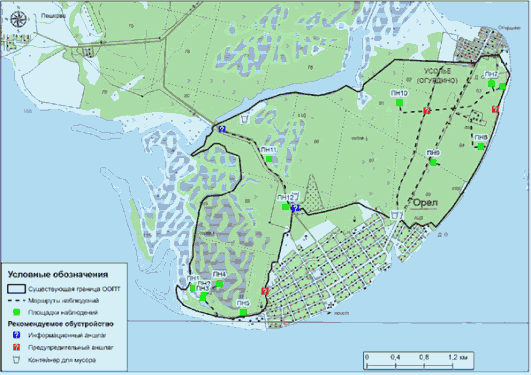 УТВЕРЖДЕНОПриказомМинистерства, природныхресурсов, лесного хозяйстваи экологии Пермского краяот 09.01.2017 N СЭД-30-01-02-2367ПОЛОЖЕНИЕОБ ОХРАНЯЕМОМ ЛАНДШАФТЕ "РОМАНОВСКОЕ I БОЛОТО"I. ОБЩИЕ ПОЛОЖЕНИЯ1.1. Настоящее Положение разработано в соответствии с требованиями Закона Пермского края от 4 декабря 2015 г. N 565-ПК "Об особо охраняемых природных территориях Пермского края".1.2. Охраняемый ландшафт "Романовское 1 болото" создан в соответствии с решением исполнительного комитета Пермского областного совета народных депутатов от 12 декабря 1991 г. N 285 "О придании статуса природным территориям, объектам и ландшафтам", переутвержден Указом губернатора Пермской области от 26 июня 2001 г. N 163 "Об уточнении статуса, категории, границ и режима охраны особо охраняемых природных территорий", Постановлением Правительства Пермского края от 28 марта 2008 г. N 64-п "Об особо охраняемых природных территориях Пермского края, за исключением биологических охотничьих заказников".1.3. Охраняемый ландшафт образован без ограничения срока действия.1.4. Государственное управление в области организации и функционирования охраняемого ландшафта, в том числе контроль за обеспечением соблюдения установленного режима особой охраны охраняемого ландшафта, осуществляется Министерством природных ресурсов, лесного хозяйства и экологии Пермского края.1.5. Охрана охраняемого ландшафта, в том числе расположенных на территории охраняемого ландшафта природных комплексов и их компонентов, осуществляется в соответствии с порядком, установленным Правительством Пермского края.1.6. Охраняемый ландшафт занимает площадь 10285,0 га и расположен в городском округе "город Березники" Пермского края, в 12,5 км юго-западнее д. Белая Пашня.(в ред. Приказа Министерства природных ресурсов, лесного хозяйства и экологии Пермского края от 18.03.2019 N СЭД-30-01-02-304)1.7. Границы: от устья р. Мезень по ее правому берегу вверх по течению до истока р. Мезень; далее по берегу оз. Мезень на восток до пересечения с границей выдела 9 квартала 147 Березниковского участкового лесничества (Таманское) Березниковского лесничества; далее по внешней границе этого выдела до пересечения с восточной границей квартала 146; далее на юг по восточной границе квартала 146 до северо-западного угла квартала 161; далее на восток по северным границам кварталов 161-165 до северо-восточного угла квартала 165; далее на юг по восточным границам кварталов 165, 179 до юго-восточного угла кв. 179; далее на восток по северным границам кварталов 194, 195 до северо-восточного угла квартала 195; далее на юг по восточным границам кварталов 195, 205 до юго-восточного угла квартала 205; далее на запад по южным границам кварталов 205, 204 до юго-западного угла квартала 204; далее на север по западной границе квартала 204 до его северо-западного угла; далее на запад по южным границам кварталов 193, 192, 191 до юго-западного угла квартала 191; далее по западной границе квартала 191 до его северо-западного угла; далее на запад по южным границам кварталов 176, 175, 174 до северо-восточного угла квартала 187; далее по восточной границе этого квартала до пересечения с береговой линией Камского водохранилища; далее по береговой линии вверх по течению до начальной точки.(в ред. Приказа Министерства природных ресурсов, лесного хозяйства и экологии Пермского края от 18.03.2019 N СЭД-30-01-02-304)1.8. Территория, занятая охраняемым ландшафтом, является особо охраняемой природной территорией регионального значения и образована без изъятия у пользователей, владельцев и собственников земельных участков, расположенных в границах территории охраняемого ландшафта.В границы особо охраняемой природной территории входят земли лесного фонда.(п. 1.8 введен Приказом Министерства природных ресурсов, лесного хозяйства и экологии Пермского края от 18.03.2019 N СЭД-30-01-02-304)1.9. Исключен. - Приказ Министерства природных ресурсов, лесного хозяйства и экологии Пермского края от 18.03.2019 N СЭД-30-01-02-304.II. ЦЕЛЬ СОЗДАНИЯ ОХРАНЯЕМОГО ЛАНДШАФТА2.1. Целью создания особо охраняемой природной территории является обеспечение охраны природных комплексов и поддержания экологического баланса при сохранении экономического потенциала региона и образа жизни населения, с регулируемым традиционным пользованием.2.2. На территории охраняемого ландшафта обеспечивается охрана верхового болота, имеющего водоохранное значение.III. ХАРАКТЕРИСТИКА ПРИРОДНЫХ КОМПЛЕКСОВ И ОБЪЕКТОВОХРАНЯЕМОГО ЛАНДШАФТА3.1. В пределах охраняемой территории выделены экосистемы: болотные сообщества - коренные.3.2. Охраняемая территория расположена на левом берегу Камского водохранилища.3.3. Преобладающие типы почв (% от общей площади): болотные верховые торфяные на средних и мелких торфах (52% торфяная мало- и среднеподзолистая переходного болота 25%).3.4. Выявлены растительные группировки.Верховое болото. Древесный ярус не выражен, встречаются лишь отдельно стоящие особи сосны лесной (Pinus sylvestris) высотой до 2,5 м, единично - береза пушистая, белая (Betula pubescens). Наиболее развит мохово-лишайниковый ярус, образованный в основном видами рода сфагнум (Sphagnum sp.).Верховое сфагновое болото, древесный ярус которого представлен одним ярусом, образованным березой пушистой (Betula pubescens) и сосной лесной (Pinus sylvestris), единично встречается ель сибирская (Picea obovata). В травянисто-кустарничковом ярусе доминирует осока шаровидная (Carex globularis), в мохово-лишайниковом - сфагнум (Sphagnum sp.). Нарушения растительного покрова и синантропные виды в фитоценозе не выявлены.Верховое сфагновое болото. Древесный ярус образован сосной лесной (Pinus sylvestris) с примесью березы пушистой (Betula pubescens).В травянисто-кустарничковом ярусе преобладает черника (V. myrtillus) и пушица влагалищная (Eriophorum vaginatum). Из мхов в основном представлены виды рода сфагнум (Sphagnum sp.).3.5. Выявлены редкие и исчезающие виды растительного и животного мира, включенные в Красную книгу Пермского края:пальчатокоренник пятнистый (Dactylorhiza maculata);средний кроншнеп (Numenius phaeopus).3.6. Экосистемы охраняемого ландшафта находятся в динамическом равновесии.3.7. Особая научная, эстетическая, природоохранная ценность особо охраняемой природной территории, в целях охраны которых она создана, обусловлена наличием верхового болота, имеющего водоохранное значение, мест обитания видов, занесенных в Красную книгу Пермского края, ягодниками (клюква).IV. РЕЖИМ ОСОБОЙ ОХРАНЫ ОХРАНЯЕМОГО ЛАНДШАФТА4.1. Зонирование охраняемого ландшафта отсутствует.4.2. Режим особой охраны установлен Постановлением Правительства Пермского края от 28 марта 2008 г. N 64-п "Об особо охраняемых природных территориях Пермского края, за исключением биологических охотничьих заказников".4.3. Запрещено:Сплошные рубки лесных насаждений, за исключением лесных участков, переданных в аренду до 1 августа 2009 г.Размещение, хранение и утилизация промышленных и бытовых отходов.Проезд вне дорог, определенных материалами лесоустройства, и стоянка вне специально отведенных мест, за исключением случаев, связанных с охраной леса и осуществлением предусмотренных природоохранных мероприятий.Иные виды хозяйственного использования, приводящие к необратимым изменениям природного комплекса особо охраняемой природной территории.4.4. Разрешено:Эксплуатация и реконструкция существующих объектов.Посещение территории в рекреационных, учебных и иных целях.Рубки леса, за исключением сплошных.Разведка и эксплуатация нефтяных месторождений при соблюдении следующих условий:под нефтепромысловые работы отводятся земли, обоснованные технологической схемой и проектом разработки месторождений для эксплуатации скважин и прокладки трубопроводов, но не более 5% от территории охраняемого ландшафта;размещение нефтяных объектов производится с учетом водоохранных зон водоемов и водотоков;нефтепромысловые объекты оборудуются системой ливневой канализации, производится обваловка их территории с целью исключения попадания загрязнителей на окружающую территорию;перемещение транспорта ограничено утвержденной схемой передвижения;трубопроводы, линии электропередач и другие коммуникации прокладываются в соответствии с технологической схемой разработки месторождения;строительство и эксплуатация нефтепромысловых объектов осуществляется только с применением технологий, исключающих загрязнение пресных поверхностных и подземных вод;при обустройстве месторождений реализуется система мероприятий по сохранению гидрогеологического режима постоянных и временных водотоков;для контроля за состоянием основных компонентов природной среды (атмосферы, гидросферы, растительного и почвенного покрова и животного мира) в течение всего периода эксплуатации нефтяного месторождения осуществляется комплексный экологический мониторинг.Иные виды хозяйственного использования, не приводящие к необратимым изменениям природного комплекса особо охраняемой природной территории.Приложение: Схема охраняемого ландшафта "Романовское 1 болото" нанесением на ней всех площадок и маршрутов.Схема охраняемого ландшафта "Романовское 1 болото"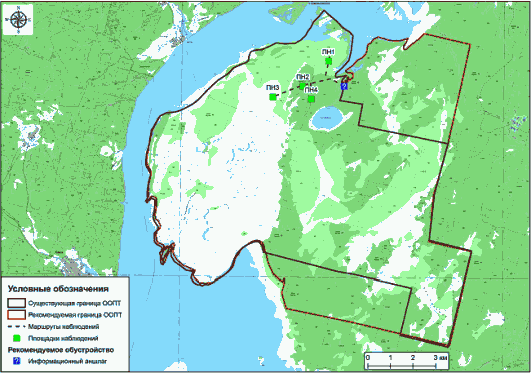 УТВЕРЖДЕНОПриказомМинистерства природныхресурсов, лесного хозяйстваи экологии Пермского краяот 09.01.2017 N СЭД-30-01-02-2367ПОЛОЖЕНИЕОБ ОХРАНЯЕМОМ ЛАНДШАФТЕ "РОМАНОВСКОЕ II БОЛОТО"I. ОБЩИЕ ПОЛОЖЕНИЯ1.1. Настоящее Положение разработано в соответствии с требованиями Закона Пермского края от 4 декабря 2015 г. N 565-ПК "Об особо охраняемых природных территориях Пермского края".1.2. Охраняемый ландшафт "Романовское II болото" создан в соответствии с решением исполнительного комитета Пермского областного совета народных депутатов от 12 декабря 1991 г. N 285 "О придании статуса природным территориям, объектам и ландшафтам", переутвержден Указом губернатора Пермской области от 26 июня 2001 г. N 163 "Об уточнении статуса, категории, границ и режима охраны особо охраняемых природных территорий", Постановлением Правительства Пермского края от 28 марта 2008 г. N 64-п "Об особо охраняемых природных территориях Пермского края, за исключением биологических охотничьих заказников".1.3. Охраняемый ландшафт образован без ограничения срока действия.1.4. Государственное управление в области организации и функционирования охраняемого ландшафта, в том числе контроль за обеспечением соблюдения установленного режима особой охраны охраняемого ландшафта осуществляется Министерством природных ресурсов, лесного хозяйства и экологии Пермского края.1.5. Охрана охраняемого ландшафта, в том числе расположенных на территории охраняемого ландшафта природных комплексов и их компонентов, осуществляется в соответствии с порядком, установленным Правительством Пермского края.1.6. Охраняемый ландшафт занимает площадь 4566,4 га и расположен в городском округе "город Березники" Пермского края, в 24 км юго-западнее д. Белая Пашня.(в ред. Приказа Министерства природных ресурсов, лесного хозяйства и экологии Пермского края от 18.03.2019 N СЭД-30-01-02-304)1.7. Границы: от северо-восточного угла квартала 218 Березниковского участкового лесничества (Таманское) Березниковского лесничества на юг по восточным границам кварталов 218, 228, 238 до юго-восточного угла квартала 238; далее на запад до северо-восточного угла квартала 244 и по восточной границе этого квартала до пересечения с береговой линией Камского водохранилища; далее по береговой линии Камского водохранилища вверх по течению до начальной точки.(в ред. Приказа Министерства природных ресурсов, лесного хозяйства и экологии Пермского края от 18.03.2019 N СЭД-30-01-02-304)1.8. Территория, занятая охраняемым ландшафтом, является особо охраняемой природной территорией регионального значения и образована без изъятия у пользователей, владельцев и собственников земельных участков, расположенных в границах территории охраняемого ландшафта.В границы особо охраняемой природной территории входят земли лесного фонда.(п. 1.8 введен Приказом Министерства природных ресурсов, лесного хозяйства и экологии Пермского края от 18.03.2019 N СЭД-30-01-02-304)1.9. Исключен. - Приказ Министерства природных ресурсов, лесного хозяйства и экологии Пермского края от 18.03.2019 N СЭД-30-01-02-304.II. ЦЕЛЬ СОЗДАНИЯ ОХРАНЯЕМОГО ЛАНДШАФТА2.1. Целью создания особо охраняемой природной территории является обеспечение охраны природных комплексов и поддержания экологического баланса при сохранении экономического потенциала региона и образа жизни населения, с регулируемым традиционным пользованием.2.2. На территории охраняемого ландшафта обеспечивается охрана верхового сфагнового болота, имеющего водоохранное значение.III. ХАРАКТЕРИСТИКА ПРИРОДНЫХ КОМПЛЕКСОВ И ОБЪЕКТОВОХРАНЯЕМОГО ЛАНДШАФТА3.1. В пределах охраняемого ландшафта выделены болотные и лесные экосистемы.3.2. Охраняемая территория расположена на левом берегу Камского водохранилища.3.3. Преобладающие типы почв: болотные верховые торфяные на средних и мелких торфах.3.4. Выявлены растительные группировки.Верховое болото, древесный ярус которого сформирован сосной лесной (Pinus sylvestris). Кустарниковый ярус отсутствует. Травянисто-кустарничковый ярус разрежен, в нем преобладают болотные виды: подбел обыкновенный (Andromeda polyfolia), клюква болотная (Oxycoccus palustris) и морошка (Rubus chamaemorus). Покров мхов сформирован видами родов сфагнум (Sphagnum sp.) и дикранум (dicranum sp.).Смешанный лес зеленомошник, древесный ярус которого сформирован березой повислой (Betula pendula), сосной лесной (Pinus sylvestris) и в меньшей степени елью сибирской (Picea obovata). Кустарниковый ярус отсутствует. Доминантом травянисто-кустарничкового яруса является лесной вид черники (Vaccinium myrtillus). Наиболее развит мохово-лишайниковый ярус, сформированный в основном плевроциумом Шребера (Pleurozium schreberi), кукушкиным льном обыкновенным (Polytrichum commune) и видами рода сфагнум (Sphagnum sp.).3.5. Видов животного и растительного мира, занесенных в Красную книгу Пермского края и Красную книгу Российской Федерации, не выявлено.3.6. Экосистемы охраняемого ландшафта находятся в динамическом равновесии.3.7. Особая научная, эстетическая, природоохранная ценность особо охраняемой природной территории, в целях охраны которых она создана, обусловлена верховым сфагнововым болотом, имеющим водоохранное значение, ягодником (клюква).IV. РЕЖИМ ОСОБОЙ ОХРАНЫ ОХРАНЯЕМОГО ЛАНДШАФТА4.1. Зонирование охраняемого ландшафта отсутствует.4.2. Режим особой охраны установлен Постановлением Правительства Пермского края от 28 марта 2008 г. N 64-п "Об особо охраняемых природных территориях Пермского края, за исключением биологических охотничьих заказников".4.3. Запрещено:Сплошные рубки лесных насаждений, за исключением лесных участков, переданных в аренду до 1 августа 2009 г.Размещение, хранение и утилизация промышленных и бытовых отходов.Проезд вне дорог, определенных материалами лесоустройства, и стоянка вне специально отведенных мест, за исключением случаев, связанных с охраной леса и осуществлением предусмотренных природоохранных мероприятий.Иные виды хозяйственного использования, приводящие к необратимым изменениям природного комплекса особо охраняемой природной территории.4.4. Разрешено:Эксплуатация и реконструкция существующих объектов.Посещение территории в рекреационных, учебных и иных целях.Рубки леса, за исключением сплошных.Разведка и эксплуатация нефтяных месторождений при соблюдении следующих условий:под нефтепромысловые работы отводятся земли, обоснованные технологической схемой и проектом разработки месторождений для эксплуатации скважин и прокладки трубопроводов, но не более 5% от территории охраняемого ландшафта;размещение нефтяных объектов производится с учетом водоохранных зон водоемов и водотоков;нефтепромысловые объекты оборудуются системой ливневой канализации, производится обваловка их территории с целью исключения попадания загрязнителей на окружающую территорию;перемещение транспорта ограничено утвержденной схемой передвижения;трубопроводы, линии электропередач и другие коммуникации прокладываются в соответствии с технологической схемой разработки месторождения;строительство и эксплуатация нефтепромысловых объектов осуществляется только с применением технологий, исключающих загрязнение пресных поверхностных и подземных вод;при обустройстве месторождений реализуется система мероприятий по сохранению гидрогеологического режима постоянных и временных водотоков;для контроля за состоянием основных компонентов природной среды (атмосферы, гидросферы, растительного и почвенного покрова и животного мира) в течение всего периода эксплуатации нефтяного месторождения осуществляется комплексный экологический мониторинг.Иные виды хозяйственного использования, не приводящие к необратимым изменениям природного комплекса особо охраняемой природной территории.Приложение: Схема охраняемого ландшафта "Романовское II болото" нанесением на ней всех площадок и маршрутов.Схема охраняемого ландшафта "Романовское II болото"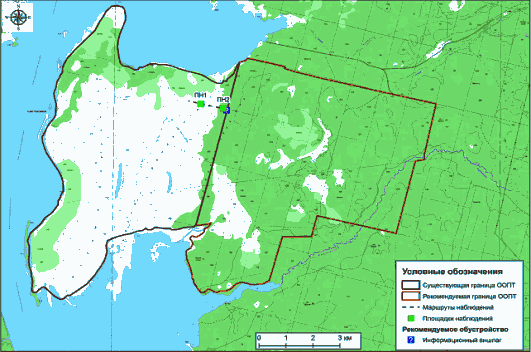 УТВЕРЖДЕНОПриказомМинистерства природныхресурсов, лесного хозяйстваи экологии Пермского краяот 09.01.2017 N СЭД-30-01-02-2367ПОЛОЖЕНИЕО БОТАНИЧЕСКОМ ПРИРОДНОМ РЕЗЕРВАТЕ "СОГРА"I. ОБЩИЕ ПОЛОЖЕНИЯ1.1. Настоящее Положение разработано в соответствии с требованиями Закона Пермского края от 4 декабря 2015 г. N 565-ПК "Об особо охраняемых природных территориях Пермского края".1.2. Природный резерват "Согра" создан в соответствии с решением исполнительного комитета Пермского областного совета народных депутатов от 12 декабря 1991 г. N 285, переутвержден Постановлением Правительства Пермского края от 28 марта 2008 г. N 64-п "Об особо охраняемых природных территориях регионального значения Пермского края, за исключением биологических охотничьих заказников".1.3. Природный резерват имеет профиль ботанического.1.4. Ботанический природный резерват образован без ограничения срока действия.1.5. Государственное управление в области организации и функционирования природного резервата, в том числе контроль за обеспечением соблюдения установленного режима особой охраны ботанического природного резервата, осуществляется Министерством природных ресурсов, лесного хозяйства и экологии Пермского края.1.6. Охрана природного резервата, в том числе расположенных на территории природного резервата природных комплексов и их компонентов, осуществляется в соответствии с порядком, установленным Правительством Пермского края.1.7. Природный резерват занимает площадь 90,2 га и расположен на территории городского округа "город Березники" Пермского края, в 3,5 км юго-восточнее с. Щекино.(в ред. Приказа Министерства природных ресурсов, лесного хозяйства и экологии Пермского края от 18.03.2019 N СЭД-30-01-02-304)1.8. Границы: от устья реки Вырваж вниз по течению по правому берегу р. Галя до точки 1 (59°34'10,56" с.ш., 55°54'32,04" в.д.), расположенной на правом берегу р. Галя; далее по прямой до точки 2 (59°34'04,8" с.ш., 55°54'22,68" в.д.); далее по прямой до точки 3 (59°34'26,04" с.ш., 55°53'39,12" в.д.); далее по прямой до точки 4 (59°35'01,68" с.ш., 55°53'00,24" в.д.), расположенной на правом берегу р. Вырваж; далее вниз по течению по правому берегу р. Вырваж до начальной точки.1.9. Территория, занятая природным резерватом, является особо охраняемой природной территорией регионального значения и образована без изъятия у пользователей, владельцев и собственников земельных участков, расположенных в границах территории природного резервата.В границы особо охраняемой природной территории входят земли лесного фонда.II. ЦЕЛЬ СОЗДАНИЯ ПРИРОДНОГО РЕЗЕРВАТА2.1. Целью создания особо охраняемой природной территории является охрана типичных для природных объектов участков естественных экологических систем, природных ландшафтов, ценных в научном и эстетическом отношениях.2.2. На территории природного резервата обеспечивается охрана низинного осоково-древесного болота, имеющего водоохранное значение как водоприемник р. Галя.III. ХАРАКТЕРИСТИКА ПРИРОДНЫХ КОМПЛЕКСОВ И ОБЪЕКТОВПРИРОДНОГО РЕЗЕРВАТА3.1. В пределах природного резервата выделены базовые экосистемы: лесные, болотные, луговые.3.2. Охраняемая территория расположена в равнинной части Пермского края на возвышенности Кондасские увалы.3.3. Преобладающие типы почв: болотные верховые торфяные на средних и мелких торфах, влажная дерново-глееватая суглинистая на делювиальных глинах.3.4. Растительные группировки ООПТ:Ельник зеленомошник, древесный ярус которого сформирован елью сибирской (Picea obovata). В подросте представлено возобновление основной лесообразующей породы, а также пихты сибирской (Abies sibirica).Елово-березовый лес таволговый переувлажненный. Древесный ярус сформирован елью сибирской (Picea obovata) и березой пушистой (Betula pubescens).Пойменный луг. Древесный и кустарниковый ярусы отсутствуют. Единично произрастает липа сердцелистная (Tilia cordata) и виды рода ива (Salix sp.). В травянисто-кустарничковом ярусе преобладают вейник наземный (Calamagrostis epigeios), иван-чай узколистный (Chamerion angustifolium), осока пузырчатая (Carex vesicaria) и таволга обыкновенная (Filipendula vulgaris).Ельник кисличник. Древесный ярус сформирован с преобладанием ели сибирской (Picea obovata) и меньшим участием березы пушистой (Betula pubescens).3.5. Видов животного и растительного мира, занесенных в Красную книгу Пермского края и Красную книгу Российской Федерации, не выявлено.3.6. Экосистемы природного резервата находятся в динамическом равновесии. Фитоценозы северной окраины природного резервата испытывают внедрение синантропных видов растений, что обусловлено близостью сельскохозяйственных угодий.3.7. Особая научная, эстетическая, природоохранная ценность особо охраняемой природной территории, в целях охраны которых она создана, обусловлена водоохранным значением низинного болота - водоприемника р. Галя.IV. РЕЖИМ ОСОБОЙ ОХРАНЫ ПРИРОДНОГО РЕЗЕРВАТА4.1. Зонирование природного резервата отсутствует.4.2. Режим особой охраны установлен Постановлением Правительства Пермского края от 28 марта 2008 г. N 64-п "Об особо охраняемых природных территориях регионального значения, за исключением биологических охотничьих заказников".4.3. Запрещено:Всякое строительство, за исключением объектов, предусмотренных проектом обустройства и проведения природоохранных мероприятий, а также эксплуатации и реконструкции существующих объектов, в том числе по добыче полезных ископаемых.Сплошные рубки лесных насаждений, за исключением лесных участков, переданных в аренду до 1 августа 2009 г.Размещение, хранение и утилизация промышленных и бытовых отходов.Проезд вне дорог, определенных материалами лесоустройства, и стоянка вне специально отведенных мест, за исключением случаев, связанных с охраной леса и осуществлением предусмотренных природоохранных мероприятий.Разведение костров вне специально оборудованных для этих целей мест.Распашка целинных земель.Всякая деятельность, влекущая за собой ухудшение их состояния и охраны.4.4. Разрешено:Эксплуатация и реконструкция существующих объектов.Рубки леса, за исключением сплошных.Посещение территории в рекреационных, учебных и иных целях.Всякая деятельность, не влекущая за собой ухудшение их состояния и охраны.Приложение: Схема ботанического природного резервата "Согра" с нанесением на ней всех площадок и маршрутов.Схема ботанического природного резервата "Согра"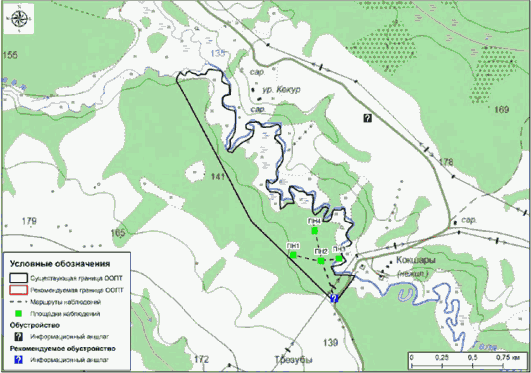 УТВЕРЖДЕНОПриказомМинистерства природныхресурсов, лесного хозяйстваи экологии Пермского краяот 09.01.2017 N СЭД-30-01-02-2367ПОЛОЖЕНИЕОБ ОХРАНЯЕМОМ ЛАНДШАФТЕ "ТОКОВО БОЛОТО"I. ОБЩИЕ ПОЛОЖЕНИЯ1.1. Настоящее Положение разработано в соответствии с требованиями Закона Пермского края от 4 декабря 2015 г. N 565-ПК "Об особо охраняемых природных территориях Пермского края".1.2. Охраняемый ландшафт "Токово болото" создан в соответствии с решением исполнительного комитета Пермского областного совета народных депутатов от 12 декабря 1991 г. N 285 "О придании статуса природным территориям, объектам и ландшафтам", переутвержден Указом губернатора Пермской области от 26 июня 2001 г. N 163 "Об уточнении статуса, категории, границ и режима охраны особо охраняемых природных территорий", Постановлением Правительства Пермского края от 28 марта 2008 г. N 64-п "Об особо охраняемых природных территориях Пермского края, за исключением биологических охотничьих заказников".1.3. Охраняемый ландшафт образован без ограничения срока действия.1.4. Государственное управление в области организации и функционирования охраняемого ландшафта, в том числе контроль за обеспечением соблюдения установленного режима особой охраны охраняемого ландшафта осуществляется Министерством природных ресурсов, лесного хозяйства и экологии Пермского края.1.5. Охрана охраняемого ландшафта, в том числе расположенных на территории охраняемого ландшафта природных комплексов и их компонентов, осуществляется в соответствии с порядком, установленным Правительством Пермского края.1.6. Охраняемый ландшафт занимает площадь 542,2 га и расположен в городском округе "город Березники" Пермского края, в 1,8 км северо-западнее д. Лысьва.(в ред. Приказа Министерства природных ресурсов, лесного хозяйства и экологии Пермского края от 18.03.2019 N СЭД-30-01-02-304)1.7. Границы: от точки, расположенной на западной границе квартала 1 Березниковского участкового лесничества (Березниковское) Березниковского лесничества в 1800 м западнее его юго-западного угла, 700 м на восток, далее по прямой до точки на южной границе квартала 1 в 2000 м восточнее его юго-западного угла, далее 1500 м на юг, далее на запад до пересечения с западной границей квартала 7 Березниковского участкового лесничества (Березниковское), далее по западным границам кварталов 7 и 1 до начальной точки.(в ред. Приказа Министерства природных ресурсов, лесного хозяйства и экологии Пермского края от 18.03.2019 N СЭД-30-01-02-304)1.8. Территория, занятая охраняемым ландшафтом, является особо охраняемой природной территорией регионального значения и образована без изъятия у пользователей, владельцев и собственников земельных участков, расположенных в границах территории охраняемого ландшафта.В границы особо охраняемой природной территории входят земли лесного фонда.(п. 1.8 введен Приказом Министерства природных ресурсов, лесного хозяйства и экологии Пермского края от 18.03.2019 N СЭД-30-01-02-304)1.9. Исключен. - Приказ Министерства природных ресурсов, лесного хозяйства и экологии Пермского края от 18.03.2019 N СЭД-30-01-02-304.II. ЦЕЛЬ СОЗДАНИЯ ОХРАНЯЕМОГО ЛАНДШАФТА2.1. Целью создания особо охраняемой природной территории является обеспечение охраны природных комплексов и поддержания экологического баланса при сохранении экономического потенциала региона и образа жизни населения, с регулируемым традиционным пользованием.2.2. На территории охраняемого ландшафта обеспечивается охрана переходного и верхового лесного болота, имеющих водорегулирующее и водоохранное значение для р. Суплес.III. ХАРАКТЕРИСТИКА ПРИРОДНЫХ КОМПЛЕКСОВ И ОБЪЕКТОВОХРАНЯЕМОГО ЛАНДШАФТА3.1. В пределах охраняемого ландшафта выделены болотные экосистемы и переходные экосистемы.3.2. Охраняемая территория расположена в на II надпойменной террасе р. Камы.3.3. Преобладающие типы почв: сырая торфяно-глеевая переходного болота, торфяно-перегнойные глеевые и торфяно-перегнойные, сырая торфяно-глеевая песчаная на глубоких песках и двучленах, сырые торфянисто-подзолистые на глубоких песках и двучленах, торфяная мало- и среднемощная переходного болота.3.4. Березняк заболоченный сфагновый. Древесный ярус сформирован в основном березой пушистой (Betula pubescens) и в меньшей степени елью сибирской (Picea obovata).Ельник черничник, в котором древесный ярус сформирован елью сибирской (Picea obovata) и в меньшей степени березой пушистой (Betula pubescens).Переходное болото, древесный ярус которого разрежен и образован в основном березой пушистой (Betula pubescens) с меньшим участием ели сибирской (Picea obovata) и сосны лесной (Pinus sylvestris).Березово-сосновый заболоченный лес. Древесный ярус представлен в основном сосной лесной (Pinus sylvestris), в меньшей степени березой пушистой (Betula pubescens).3.5. Выявлены редкие и исчезающие виды растительного мира, включенные в Красную книгу Пермского края:пальчатокоренник Фукса (Dactylorhiza fuchsii).3.6. Экосистемы охраняемого ландшафта находятся в динамическом равновесии.3.7. Особая научная, эстетическая, природоохранная ценность особо охраняемой природной территории, в целях охраны которых она создана, обусловлена наличием переходного и верхового лесного болота, имеющих водорегулирующее и водоохранное значение для р. Суплес.IV. РЕЖИМ ОСОБОЙ ОХРАНЫ ОХРАНЯЕМОГО ЛАНДШАФТА4.1. Зонирование охраняемого ландшафта отсутствует.4.2. Режим особой охраны установлен Постановлением Правительства Пермского края от 28 марта 2008 г. N 64-п "Об особо охраняемых природных территориях Пермского края, за исключением биологических охотничьих заказников".4.3. Запрещено:Сплошные рубки лесных насаждений, за исключением лесных участков, переданных в аренду до 1 августа 2009 г.Размещение, хранение и утилизация промышленных и бытовых отходов.Проезд вне дорог, определенных материалами лесоустройства, и стоянка вне специально отведенных мест, за исключением случаев, связанных с охраной леса и осуществлением предусмотренных природоохранных мероприятий.Иные виды хозяйственного использования, приводящие к необратимым изменениям природного комплекса особо охраняемой природной территории.4.4. Разрешено:Эксплуатация и реконструкция существующих объектов.Посещение территории в рекреационных, учебных и иных целях.Рубки леса, за исключением сплошных.Разведка и эксплуатация нефтяных месторождений при соблюдении следующих условий:под нефтепромысловые работы отводятся земли, обоснованные технологической схемой и проектом разработки месторождений для эксплуатации скважин и прокладки трубопроводов, но не более 5% от территории охраняемого ландшафта;размещение нефтяных объектов производится с учетом водоохранных зон водоемов и водотоков;нефтепромысловые объекты оборудуются системой ливневой канализации, производится обваловка их территории с целью исключения попадания загрязнителей на окружающую территорию;перемещение транспорта ограничено утвержденной схемой передвижения;трубопроводы, линии электропередач и другие коммуникации прокладываются в соответствии с технологической схемой разработки месторождения;строительство и эксплуатация нефтепромысловых объектов осуществляется только с применением технологий, исключающих загрязнение пресных поверхностных и подземных вод;при обустройстве месторождений реализуется система мероприятий по сохранению гидрогеологического режима постоянных и временных водотоков;для контроля за состоянием основных компонентов природной среды (атмосферы, гидросферы, растительного и почвенного покрова и животного мира) в течение всего периода эксплуатации нефтяного месторождения осуществляется комплексный экологический мониторинг.Иные виды хозяйственного использования, не приводящие к необратимым изменениям природного комплекса особо охраняемой природной территории.Приложение: Схема охраняемого ландшафта "Токово болото" нанесением на ней всех площадок и маршрутов.Схема охраняемого ландшафта "Токово болото"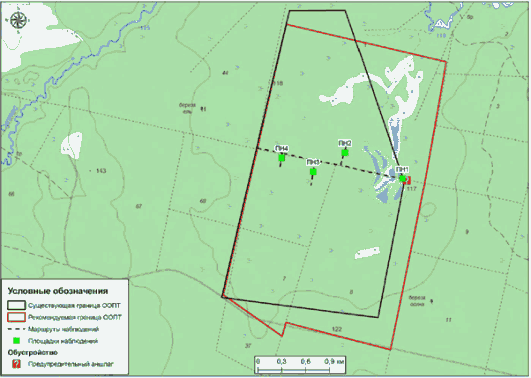 Список изменяющих документов(в ред. Приказа Министерства природных ресурсов, лесного хозяйстваи экологии Пермского края от 18.03.2019 N СЭД-30-01-02-304)Список изменяющих документов(в ред. Приказа Министерства природных ресурсов, лесного хозяйстваи экологии Пермского края от 18.03.2019 N СЭД-30-01-02-304)Список изменяющих документов(в ред. Приказа Министерства природных ресурсов, лесного хозяйстваи экологии Пермского края от 18.03.2019 N СЭД-30-01-02-304)Список изменяющих документов(в ред. Приказа Министерства природных ресурсов, лесного хозяйстваи экологии Пермского края от 18.03.2019 N СЭД-30-01-02-304)Список изменяющих документов(в ред. Приказа Министерства природных ресурсов, лесного хозяйстваи экологии Пермского края от 18.03.2019 N СЭД-30-01-02-304)Список изменяющих документов(в ред. Приказа Министерства природных ресурсов, лесного хозяйстваи экологии Пермского края от 18.03.2019 N СЭД-30-01-02-304)Список изменяющих документов(в ред. Приказа Министерства природных ресурсов, лесного хозяйстваи экологии Пермского края от 18.03.2019 N СЭД-30-01-02-304)Список изменяющих документов(в ред. Приказа Министерства природных ресурсов, лесного хозяйстваи экологии Пермского края от 18.03.2019 N СЭД-30-01-02-304)Список изменяющих документов(в ред. Приказа Министерства природных ресурсов, лесного хозяйстваи экологии Пермского края от 18.03.2019 N СЭД-30-01-02-304)